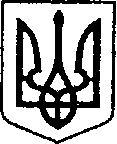                                                                    Україна                                 ЧЕРНІГІВСЬКА ОБЛАСТЬН І Ж И Н С Ь К А    М І С Ь К А    Р А Д АВ И К О Н А В Ч И Й    К О М І Т Е Т           Р І Ш Е Н Н Я              від  23 серпня  2018 р.		      м. Ніжин		                            №  274Про внесення змін до додатку до акту комісії з визначення та відшкодування збитків власникам землі та землекористувачам на території міста Ніжина (ТОВ ВКФ «Дім») від 21 червня 2018 року, затвердженого рішенням виконавчого комітету Ніжинської міської ради від 12 липня 2018 року  № 218  «Про затвердження акта комісії з визначення та відшкодування збитків власникам землі та землекористувачам (ТОВ ВКФ « Дім»)».Керуючись ст. ст. 33, 42, 43, 59 Закону України “Про місцеве самоврядування в Україні”, рішенням виконавчого комітету Ніжинської міської ради від 26 лютого 2015 року №49 “Про створення комісії з визначення та відшкодування збитків власникам землі та землекористувачам міста Ніжина”, рішенням виконавчого комітету Ніжинської міської ради від 05 квітня 2018 року №101 «Про внесення змін до складу комісії з визначення та відшкодування збитків власникам землі та землекористувачам міста Ніжина», Постановою Кабінету Міністрів України від 19 квітня 1993 року №284 “Про порядок визначення та відшкодування збитків власникам землі та землекористувачам”, Земельним кодексом України, Податковим кодексом України, Законом України “Про оренду землі”, розглянувши акт комісії з визначення та відшкодування збитків власникам землі та землекористувачам на території міста Ніжина (ТОВ ВКФ «Дім») від 21 червня 2018 року, враховуючи протоколи засідання комісії з визначення та відшкодування збитків власникам землі та землекористувачам міста Ніжина від 21 червня 2018 року та 17 серпня 2018 року,  службову записку начальника відділу земельних відносин виконавчого комітету Ніжинської міської ради від 15 серпня 2018 року  № 915, виконавчий комітет Ніжинської міської ради вирішив:Внести зміни в додаток до акту комісії з визначення та відшкодування збитків власникам землі та землекористувачам на території міста Ніжина(ТОВ ВКФ «Дім») від «21 »червня 2018 р., затвердженого рішенням виконавчого комітету Ніжинської міської ради від 12 липня 2018 року  № 218 «Про затвердження акта комісії з визначення та відшкодування збитків власникам землі та землекористувачам (ТОВ ВКФ « Дім»)» та викласти його в  редакції, що додається. 2. Начальнику відділу земельних відносин виконавчого комітету Ніжинської міської ради (Місан В.М.) забезпечити оприлюднення даного рішення на офіційному сайті Ніжинської міської ради протягом п’яти робочих днів після його прийняття.3. Контроль за виконанням даного рішення покласти на першого заступника міського голови з питань діяльності виконавчих органів ради Олійника Г. М.Міський голова                                                                                          А.В. ЛінникВізують:перший заступник міського голови  з питань діяльності виконавчих органів ради 			 Г. М. Олійниккеруючий справами виконавчогокомітету Ніжинської міської ради					С. О. Колесникначальник відділуземельних відносин 							В. М. Місанначальник відділу містобудування та архітектури, головний архітектор                                 	В. Б. Мироненконачальник відділу юридично- кадрового забезпечення				  		В. О. ЛегаДодаток до рішення  виконавчого комітету Ніжинської міської ради від 23 серпня 2018р. № 274Додаток до акту комісії звизначення та відшкодуваннязбитків власникам землі таземлекористувачам на територіїміста Ніжина(ТОВ ВКФ «Дім») від «21 »червня 2018 р.Розрахунок збитків, завданих власнику землі або землекористувачу.Відповідно до листа від 16.03.2018 року № 1457/9/25-01-12-03-03 ГУ ДФС у Чернігівській області рекомендує Ніжинській міській раді нарахувати збитки, заподіяні порушником земельного законодавства ТОВ ВКФ «Дім» (код 14255028, юридична адреса: 16600 м. Ніжин вул. Франка, 89а кв.2) за використання земельних ділянок без їх оформлення згідно вимог законодавства. Відповідно до інформації з Державного реєстру речових прав на нерухоме майно 20.12.2016 року ТОВ ВКФ «Дім» придбало частину (71%) нерухомого майна за адресою: м. Ніжин, вул. Б. Хмельницького, 37/1 - площею 583,69 м2. За даними ГУ ДФС у Чернігівській області ТОВ ВКФ «Дім» за період з 2016, 2017 та 2018 роки податкові декларації з плати за землю по м. Ніжину не подавало, інформація про право власності або користування земельними ділянками по м. Ніжину відсутня.Відповідно до інформації наданої міськрайонним управлінням у Ніжинському районі та м. Ніжині головного управління Держгеокадастру у Чернігівській обл. (лист 18-25-0.172-204/119-18 від 26.02.2018 року) нормативна грошова оцінка за земельну ділянку за адресою: м. Ніжин, вул. Б. Хмельницького, 37/1 складає:Станом на дату проведення комісії з визначення та відшкодування збитків власникам землі та землекористувачам міста Ніжина (21 червня 2018 р.) ТОВ ВКФ «Дім» не уклав Договір оренди земельної ділянки за адресою: м. Ніжин, вул. Б. Хмельницького, 37/1, з Ніжинською міською радою. Необхідно сплатити ТОВ ВКФ «Дім» за користування земельною ділянкою площею 0,133 га, за адресою: м. Ніжин, вул. Б. Хмельницького, 37/1, суму в розмірі:ТОВ ВКФ «Дім» придбало нерухомість 20.12.2016 року за адресою: м. Ніжин, вул. Б. Хмельницького, 37/1 (71%). 19.02.2018 року ТОВ ВКФ «Дім» подана заява про надання дозволу на виготовлення проекту землеустрою щодо відведення в оренду земельної ділянки.Розрахунок збитків проведено за період з 20.12.2016 -по 18.02.2018 і складає – 24912,03 грн. Сума збитків склала – 24912,03 грн. ( двадцять чотири тисячі дев’ятсот дванадцять гривень 03 копійки).Голова Комісії			______________________________Секретар Комісії		______________________________ПРОЕКТ№п/нАдреса ділянкиПлоща(га)Кадастровий номерНГО 2016НГО 2017НГО 20181Б. Хмельницького,37/10,1875(71% - 0,133)7410400000:04:007:0051946954,661003771,941003771,94№Адреса20162016201620162017201720172017№АдресадніНГО%сумадніНГО%сума1Б. Хмельницького,37/112946954,663661,32 3651003771,94321380,34 №Адреса2018201820182018№АдресадніНГО%сума1Б. Хмельницького,37/1491003771,943 2870,37 Разом24912,03